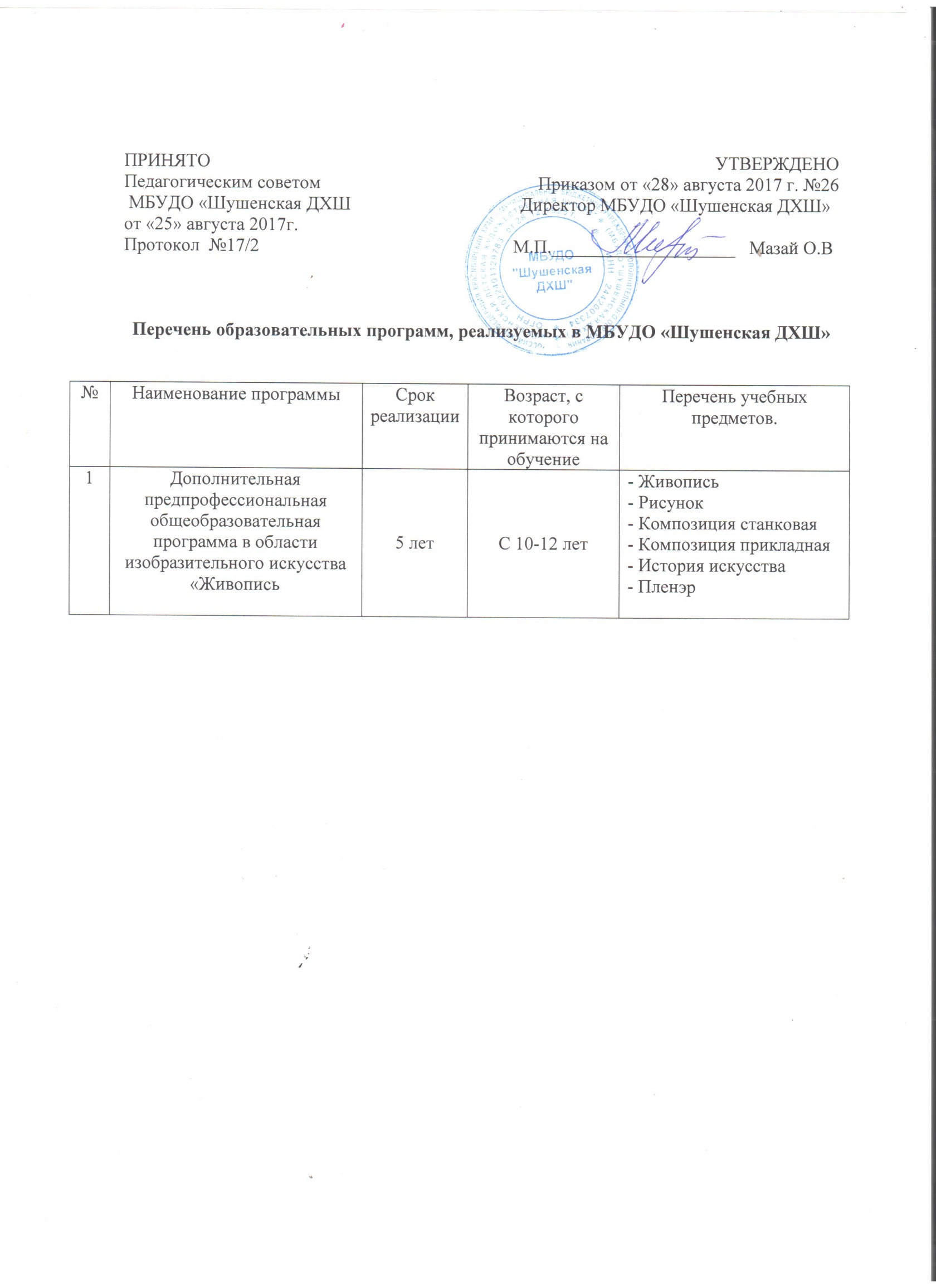 Перечень образовательных программ, реализуемых в МБУДО «Шушенская ДХШ»ПРИНЯТОПедагогическим советом  МБУДО «Шушенская ДХШот «25» августа 2017г.  Протокол  №17/2УТВЕРЖДЕНОПриказом от «28» августа 2017 г. №26       Директор МБУДО «Шушенская ДХШ»      М.П.____________________   Мазай О.В№Наименование программыСрок реализацииВозраст, с которого принимаются на обучениеПеречень учебных предметов.1Дополнительная предпрофессиональная общеобразовательная программа в области изобразительного искусства «Живопись5 летС 10-12 лет- Живопись- Рисунок- Композиция станковая- Композиция прикладная- История искусства- Пленэр